КОМПЬЮТЕРНАЯ ЗАВИСИМОСТЬСотовый телефон, компьютер или планшет - такая удобная вещь для отвлечения ребенка!  Купив ребенку компьютер, многие родители сначала не могут нарадоваться: сидит дома, с дурными ребятами не дружит, всегда под присмотром.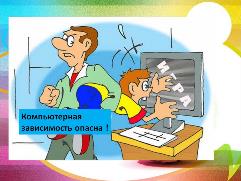 Впервые о компьютерной зависимости заговорили в начале 80-х годов американские ученые.Компьютерная зависимость — это заболевание, связанное с пагубным пристрастием к всевозможным азартным играм. В наше время термин «компьютерная зависимость» все еще не признан многими учеными, занимающимися проблемами психических расстройств, однако сам феномен формирования патологической связи между человеком и компьютером стал очевиден и приобретает все больший размах.Фактор формирования зависимости - свойства характера:повышенная обидчивость,ранимость,тревожность,склонность к депрессии,низкая самооценка,плохая стрессоустойчивость,неспособность разрешать конфликты,уход от проблем.Признаки компьютерной зависимости у детейРебенок теряет интерес к другим занятиям.Все свое свободное время ребенок стремится провести за компьютером или ТВ.Происходит постепенная утрата контакта с родителями.Ребенок все меньше стремится к общению с другими, общение становиться поверхностным.Формально отвечает на вопросы, избегает доверительных разговоров.Ребенок начинает обманывать, стремится любыми способами заполучить желаемое.Ребенок скрывает, сколько на самом деле времени провел за компьютером или телевизором.На любые ограничения, связанные с компьютером, ТВ, планшетом или телефоном реагирует нервно, сильно переживает, злится, грубит, может плакать.Ребенок начинает есть возле компьютера.Ребенок приходит из школы и первым делом садиться перед ТЗ или включает компьютер.Различают несколько видов компьютерной зависимости:Игровая, при которой человек запоем играет в групповые игры по сети или индивидуально. Игрок бросает все: учебу, работу, семью, вся его жизнь перемещается в плоскость монитора, где кипят нешуточные страсти, идут бои и завоевываются новые миры.Сетевая зависимость, при которой человек не может обойтись без так называемого интернет-общения на форумах или в соцсетях. Этим видом зависимости часто страдают одинокие, робкие в реальной жизни люди с заниженной самооценкой, которым тяжело заводить знакомства в "реале". Зато в сети они разворачиваются на всю, анонимность позволяет им раскрыться и показать свои лучшие качества, обзавестись массой друзей по болтовне или поклонников своего творчества.Зависимость, проявляющаяся в виде бесконечного бесцельного брожения ссайта на сайт, так называемый серфинг по аналогии с видом спорта, когда спортсмен преодолевает волну за волной. Пожалуй, это самый хитрый вид зависимости. Человек думает, что если он не играет с утра до вечера, не торчит на "одноклассниках", то с ним все в порядке. Но на самом деле он убивает время непрерывным поглощением информации, которая ему никогда не пригодится, просматривает всяческие "интересные факты" и самые красивые места мира.Подсознательно ребенок выбирает именно те игры, которые в большей мере отражают его подавленные потребности.Стратегические – ребенку не хватает структурированности. В потенциале у него имеются лидерские качества. Позитивный «заменитель» компьютерных стратегий – шахматы, конструирование («стратеги» легче всего избавляются от тяги к компьютеру).Спортивные – подавлена деятельность. Если малыш гоняет виртуальную шайбу или мяч (командные игры), у него велика потребность быть частью значимой для него группы сверстников. Переключать внимание ребенка на реальные спортивные забавы.«Стрелялки», ужасы – непрожитая агрессия или подавленная сексуальность. Агрессия – одна из эмоций, необходимых для выживания вида. Такому ребенку нужно больше двигаться, ему необходимы тактильные контакты (объятия, массаж) со своими родителями.Последствия неограниченного пребывания за компьютеромЛичность ребенка не развивается, создается иллюзия общения.Формируется поверхностное отношение к познавательной информации.Инфантильный стиль отношения к проблемам.Сколиоз, шейный остеохондроз.Подростки – повышенный риск стать алкоголиками или наркоманами.РекомендацииФормировать у ребенка адекватное отношение к компьютерному миру.Сделать жизнь ребенка яркой, интересной и насыщенной.Постараться воспользоваться позитивными возможностями компьютера.Искать интересные для ребенка сферы творческой реализации.Согласно нормам Минздрава, 7-10-летние дети могут проводить за компьютером не более 45 мин. в день, 11-13-летние – два раза по 45 мин., старшие – три раза по 45 мин.Если вы видите у ребенка признаки компьютерной зависимости, не обостряйте ситуацию, отведите его к психотерапевту.Советы как уберечь ребенка от зависимости.Необходимо в первую очередь выяснить, что же побудило ребенка уйти «в компьютер».Неправильно критиковать ребенка, проводящего слишком много времени за компьютером.Рекомендуется ограничивать доступ детей к играм и фильмам, основанным на насилии.Пребывание ребенка за компьютером необходимо ограничивать.Компьютер следует устанавливать в таком месте, где вы будете видеть, чем занимается отпрыск.Ребенку все же лучше не покупать отдельный компьютер.Лишая ребенка желаемого количества времени в интернете, всегда предлагайте альтернативу.Поднимайте самооценку ребенка.Поощряйте дружбу ребенка с другими детьми.Родителям придется ознакомиться с популярными у их детей играми.Профилактика зависимости от компьютерных игр    Формирование компьютерной зависимости ребенка часто связывают с особенностями воспитания и отношениями в семье. Ведь речь идет и о нашем будущем тоже, насколько крепким будет здоровье, а старость безоблачной и счастливой. Поэтому на первое место в системе ценностей нужно ставить качество воспитания детей, основанное на личном примере, взаимном уважении и доверии.